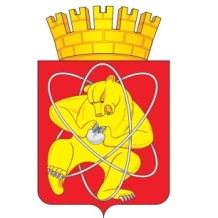 Муниципальное образование «Закрытое административно – территориальное образование  Железногорск Красноярского края»АДМИНИСТРАЦИЯ ЗАТО г. ЖЕЛЕЗНОГОРСКПОСТАНОВЛЕНИЕ02.06.2017                                                                                                                                            934г. ЖелезногорскОб утверждении порядка предоставления субсидии на компенсацию выпадающих доходов организациям, предоставляющим населению услуги связанные с погребениемВ соответствии со статьей 78 Бюджетного кодекса Российской Федерации, Постановлением Правительства Российской Федерации от 06.09.2016 N 887 "Об общих требованиях к нормативным правовым актам, муниципальным правовым актам, регулирующим предоставление субсидий юридическим лицам (за исключением субсидий государственным (муниципальным) учреждениям), индивидуальным предпринимателям, а также физическим лицам - производителям товаров, работ, услуг", Уставом ЗАТО Железногорск, постановлениями Администрации ЗАТО г. Железногорск от 07.11.2013 № 1763 «Об утверждении муниципальной программы ««Реформирование и модернизация жилищно-коммунального хозяйства и повышение энергетической эффективности на территории ЗАТО Железногорск», от 09.09.2016 №1480 «Об утверждении Положения об организации ритуальных услуг и содержании мест захоронений на территории ЗАТО г. Железногорск», ПОСТАНОВЛЯЮ:1. Утвердить порядок предоставления субсидии на компенсацию выпадающих доходов организациям, предоставляющим населению услуги связанные с погребением, согласно приложения № 1 к настоящему постановлению.2. Управлению делами Администрации ЗАТО г. Железногорск                    (Е.В. Андросова) довести настоящее постановление до сведения населения через газету «Город и горожане».3. Отделу общественных связей Администрации ЗАТО г. Железногорск (И.С. Пикалова) разместить настоящее постановление на официальном сайте муниципального образования «Закрытое административно-территориальное образование Железногорск Красноярского края» в информационно-телекоммуникационной сети «Интернет».4. Контроль над исполнением настоящего постановления возложить на первого заместителя Главы администрации ЗАТО г. Железногорск            С.Д. Проскурнина.5. Настоящее постановление вступает в силу после его официального опубликования.Глава администрации	ЗАТО г. Железногорск            		            	                    С.Е. Пешков                                                             Приложение № 1                                                             к постановлению                                                             Администрации ЗАТО г. Железногорск                                                             от 02.06.2017 N 934Порядок предоставления субсидии на компенсацию выпадающих доходов организациям, предоставляющим населению услуги связанные с погребениемПорядок предоставления субсидии на компенсацию выпадающих доходов организациям, предоставляющим населению услуги связанные с погребением, разработан в соответствии со статьей 78 Бюджетного кодекса Российской Федерации, Постановлением Правительства Российской Федерации от 06.09.2016 N 887 "Об общих требованиях к нормативным правовым актам, муниципальным правовым актам, регулирующим предоставление субсидий юридическим лицам (за исключением субсидий государственным (муниципальным) учреждениям), индивидуальным предпринимателям, а также физическим лицам - производителям товаров, работ, услуг", постановлениями Администрации ЗАТО г. Железногорск от 07.11.2013 № 1763 «Об утверждении муниципальной программы «Реформирование и модернизация жилищно-коммунального хозяйства и повышение энергетической эффективности на территории ЗАТО Железногорск», от 09.09.2016 №1480 «Об утверждении Положения об организации ритуальных услуг и содержание мест захоронений на территории ЗАТО г. Железногорск».2. Субсидия, предусмотренная порядком, предоставляется специализированным службам по вопросам похоронного дела (далее – получатели субсидии) на компенсацию выпадающих доходов в связи с бесплатным предоставлением населению услуги связанной  с погребением - транспортировка тел умерших в патологоанатомическое отделение ФГБУЗ КБ №51 ФМБА.3. Главным распорядителем средств бюджета ЗАТО Железногорск и получателем бюджетных средств, осуществляющим предоставление субсидии в пределах бюджетных ассигнований, предусмотренных в бюджете ЗАТО Железногорск на соответствующий финансовый год и плановый период, и лимитов бюджетных обязательств, утвержденных в установленном порядке на предоставление субсидии, является Администрация ЗАТО             г. Железногорск.4. Субсидия предоставляется получателям субсидии при соблюдении ими следующих условий:- осуществление отдельного учета затрат на цели, указанные в пункте 2 настоящего Порядка;- соблюдение требований, установленных пунктом 6 Порядка.5.  Предоставление субсидии осуществляется на основании соглашений о предоставлении субсидии, заключаемых между Администрацией ЗАТО г. Железногорск и получателями субсидии, в соответствии с типовой формой, утвержденной распоряжением Финансового управления Администрации ЗАТО г. Железногорск от 18.04.2017 № 17.6. Получатели субсидии на первое число месяца, предшествующего месяцу, в котором планируется заключение Соглашения, должны соответствовать следующим требованиям:   а) у получателя субсидии должна отсутствовать неисполненная обязанность по уплате налогов, сборов, страховых взносов, пеней, штрафов, процентов, подлежащих уплате в соответствии с законодательством Российской Федерации о налогах и сборах;  б) у получателя субсидии должна отсутствовать просроченная задолженность по возврату в бюджет ЗАТО Железногорск субсидий, бюджетных инвестиций, предоставленных в том числе в соответствии с иными правовыми актами, и иная просроченная задолженность перед бюджетом ЗАТО Железногорск;в) получатель субсидии не должен находиться в процессе ликвидации, банкротства;г) получатели субсидии не должны являться иностранными юридическими лицами, а также российскими юридическими лицами, в уставном (складочном) капитале которых доля участия иностранных юридических лиц, местом регистрации которых является государство или территория, включенные в утверждаемый Министерством финансов Российской Федерации перечень государств и территорий, предоставляющих льготный налоговый режим налогообложения и (или) не предусматривающих раскрытия и предоставления информации при проведении финансовых операций (офшорные зоны) в отношении таких юридических лиц, в совокупности превышает 50 процентов;д) получатели субсидии не должны получать средства из бюджета ЗАТО Железногорск в соответствии с иными нормативными правовыми актами, муниципальными правовыми актами на цели, указанные в пункте 2 Порядка.7. Для заключения соглашения получатели субсидии представляют в Управление городского  хозяйства Администрации ЗАТО г. Железногорск (далее –Управление городского хозяйства) следующие документы:- справку Межрайонной ИФНС  России № 26 по Красноярскому краю об отсутствии задолженности по уплате налогов, сборов, страховых взносов, пеней, штрафов, процентов, подлежащих уплате в соответствии с законодательством Российской Федерации о налогах и сборах, срок исполнения по которым наступил в соответствии с законодательством Российской Федерации; - информацию отдела бухгалтерии Администрации ЗАТО г. Железногорск, Комитета по управлению муниципальным имуществом Администрации ЗАТО г. Железногорск, МКУ «Управление имуществом, землепользования и землеустройства» об отсутствии просроченной задолженности по возврату в бюджет ЗАТО Железногорск субсидий, бюджетных инвестиций, предоставленных в том числе в соответствии с иными правовыми актами, и иная просроченная задолженность перед бюджетом ЗАТО Железногорск;- справку Комитета по управлению муниципальным имуществом Администрации ЗАТО г. Железногорск, на первое число месяца, предшествующего месяцу, в котором планируется заключение соглашения, подтверждающую, что получатель субсидии не является иностранным юридическим лицом, а также российским юридическим лицом, в уставном (складочном) капитале которого доля участия иностранных юридических лиц, местом регистрации которых является государство или территория, включенные в утверждаемый Министерством финансов Российской Федерации перечень государств и территорий, предоставляющих льготный налоговый режим налогообложения и (или) не предусматривающих раскрытия и предоставления информации при проведении финансовых операций (офшорные зоны) в отношении таких юридических лиц, в совокупности превышает 50 процентов;- информацию отдела бухгалтерии Администрации ЗАТО г. Железногорск, что получатели субсидии  не получают средства из бюджета ЗАТО Железногорск в соответствии с иными муниципальными правовыми актами на цели, указанные в пункте 2 настоящего Порядка.8. В течение 3 рабочих дней с момента получения документов, указанных в пункте 7 настоящего Порядка, Управление городского хозяйства направляет в адрес получателей субсидии  для подписания проект соглашения в 2-х экземплярах.Получатели субсидии в течение 2 рабочих дней подписывают и возвращают один экземпляр соглашения в адрес Управления городского хозяйства.9. В случае отказа в заключении соглашения Управление городского хозяйства в течение 3 рабочих дней с момента получения документов, указанных в пункте 7 настоящего Порядка, направляет получателям субсидии письменное уведомление об отказе в заключении соглашения с указанием причины отказа.Основанием для отказа в заключение соглашения является непредставление (представление не в полном объеме) документов, указанных в п.7 настоящего Порядка, а также представление получателями субсидии недостоверной информации.10. Для предоставления субсидии получатели субсидии предоставляют в Управление городского хозяйства ежемесячно в срок до 15  числа месяца, следующего за отчетным (за декабрь, в срок до 15 января года, следующего за отчетным годом) отчет об объемах оказанных населению услуг связанных  с погребением - транспортировка тел умерших в патологоанатомическое отделение ФГБУЗ КБ №51 ФМБА,  по форме  согласно приложению № 1 к настоящему Порядку.11. Управление городского хозяйства в течение 5 рабочих дней со дня получения документов, указанных в пункте 10 настоящего Порядка, осуществляет их проверку. Управление городского хозяйства предоставляет ежемесячно в отдел бухгалтерии Администрации ЗАТО г. Железногорск в срок до 23 числа месяца, следующего за отчетным, согласованный отчет об объемах оказанных населению услуг,  связанных  с погребением - транспортировка тел умерших в патологоанатомическое отделение ФГБУЗ КБ №51 ФМБА.12.  В случае отказа в предоставлении субсидии Управление городского хозяйства в течение 7 рабочих дней со дня получения документов, указанных в пункте 10 настоящего Порядка, направляет получателям субсидии письменное уведомление об отказе в предоставлении субсидии с указанием причины отказа.Основаниями для отказа получателям субсидии в предоставлении субсидии являются:- несоблюдение получателем субсидии условий предоставления субсидии, предусмотренных пунктом 4 Порядка;- несоответствие представленных получателем субсидии документов требованиям, определенным пунктом 10 Порядка, или непредставление (представление не в полном объеме) указанных документов;- недостоверность представленной получателем субсидии информации.13. Объем субсидии на компенсацию выпадающих доходов в связи с бесплатным предоставлением населению услуги связанной  с погребением - транспортировка тел умерших в патологоанатомическое отделение ФГБУЗ КБ №51 ФМБА, определяется по следующей формуле:С =  К Х З Х 1,18 (НДС), где:С –  объем субсидии из бюджета;К  –  количество тел умерших граждан, подлежащих транспортировке для сохранения в патологоанатомическое отделение ФГБУЗ КБ №51 ФМБА России; З  – расчетная величина затрат на оказание одной услуги, определяемая специализированной службой по вопросам похоронного дела, исходя из анализа фактических расходов в течение трех лет, предшествующих планируемому году.14. Предоставление субсидии осуществляется путем перечисления денежных средств, в сроки определенные соглашением, на расчетный счет получателя субсидии,  указанный в Соглашении, открытый им в российской кредитной организации, 15. Эффективность предоставления субсидии оценивается Управлением городского хозяйства  на основании отчетов получателей субсидии о достижении значений показателей результативности использования субсидии, по форме установленной соглашением.Показатели результативности использования  субсидии установлены  приложением № 2 к настоящему Порядку.16.  Проверка соблюдения условий, целей и порядка предоставления субсидии получателями субсидии осуществляется Управлением городского хозяйства, Ревизионным отделом Финансового управления Администрации ЗАТО г. Железногорск, контрольно-ревизионной службой Совета депутатов ЗАТО г. Железногорск в пределах установленных полномочий в соответствии с  действующим законодательством.  17. Мерой ответственности за нарушение условий, целей и порядка предоставления субсидии является возврат субсидии в бюджет ЗАТО Железногорск в соответствии с действующим законодательством в следующих случаях:а) установления факта нарушения получателями субсидии условий их предоставления, предусмотренных пунктом 4 Порядка;б) установления факта предоставления получателями субсидии недостоверных сведений, содержащихся в документах, представленных ими для получения субсидии;в) установления факта нецелевого использования полученной субсидии;г) установления факта недостижения показателей результативности использования субсидии.18. Возврат субсидии осуществляется получателями субсидии:18.1. В случае не использования субсидии в отчетном финансовом году, до 1 марта текущего года на лицевой счет администратора доходов бюджета - Администрации ЗАТО г. Железногорск, открытый в  Управлении Федерального казначейства по Красноярскому краю;18.2. В случае нарушения условий, целей и порядка установленных  при предоставлении субсидии, в 10-дневный срок с момента уведомления получателя субсидии о необходимости возврата перечисленных сумм субсидии:- за счет средств бюджета текущего финансового года на лицевой счет получателя бюджетных средств - Администрации ЗАТО г. Железногорск, открытый в Управлении Федерального казначейства по Красноярскому краю. - за счет средств бюджета предшествующих лет на лицевой счет администратора доходов бюджета ЗАТО Железногорск - Администрации ЗАТО г. Железногорск, открытый в Управлении Федерального казначейства по Красноярскому краю. Приложение № 1Приложение № 1к Порядку предоставления субсидии на компенсацию выпадающих доходов организациям, предоставляющим населению услуги связанные с погребениемк Порядку предоставления субсидии на компенсацию выпадающих доходов организациям, предоставляющим населению услуги связанные с погребениемОтчет об объемах оказанных населению услуг связанных  с погребением - транспортировка тел умерших в патологоанатомическое отделение ФГБУЗ КБ №51 ФМБАОтчет об объемах оказанных населению услуг связанных  с погребением - транспортировка тел умерших в патологоанатомическое отделение ФГБУЗ КБ №51 ФМБАОтчет об объемах оказанных населению услуг связанных  с погребением - транспортировка тел умерших в патологоанатомическое отделение ФГБУЗ КБ №51 ФМБАОтчет об объемах оказанных населению услуг связанных  с погребением - транспортировка тел умерших в патологоанатомическое отделение ФГБУЗ КБ №51 ФМБАОтчет об объемах оказанных населению услуг связанных  с погребением - транспортировка тел умерших в патологоанатомическое отделение ФГБУЗ КБ №51 ФМБАОтчет об объемах оказанных населению услуг связанных  с погребением - транспортировка тел умерших в патологоанатомическое отделение ФГБУЗ КБ №51 ФМБАОтчет об объемах оказанных населению услуг связанных  с погребением - транспортировка тел умерших в патологоанатомическое отделение ФГБУЗ КБ №51 ФМБАОтчет об объемах оказанных населению услуг связанных  с погребением - транспортировка тел умерших в патологоанатомическое отделение ФГБУЗ КБ №51 ФМБАОтчет об объемах оказанных населению услуг связанных  с погребением - транспортировка тел умерших в патологоанатомическое отделение ФГБУЗ КБ №51 ФМБАОтчет об объемах оказанных населению услуг связанных  с погребением - транспортировка тел умерших в патологоанатомическое отделение ФГБУЗ КБ №51 ФМБАОтчет об объемах оказанных населению услуг связанных  с погребением - транспортировка тел умерших в патологоанатомическое отделение ФГБУЗ КБ №51 ФМБАОтчет об объемах оказанных населению услуг связанных  с погребением - транспортировка тел умерших в патологоанатомическое отделение ФГБУЗ КБ №51 ФМБА№ п/пФактическое количество тел умерших граждан, транспортированных для сохранения в патологоанатомическое отделение ФГБУЗ КБ №51 ФМБА России (нарастающим итогом  с начала года)Расчетная величина затрат на оказание одной услуги.Выпадающих доходы в связи с бесплатным предоставлением населению услуги связанной  с погребением - транспортировка тел умерших в патологоанатомическое отделение ФГБУЗ КБ №51 ФМБАПолучено субсидии  с начала годаПодлежит перечислению субсидия на компенсацию выпадающих доходов1234 = гр.2 * гр.356=гр.4-гр.5Руководитель               ____________________Главный бухгалтер _____________________Приложение N 2                                                                                                                                                                                         к Порядку предоставления субсидии на компенсацию выпадающих доходов организациям, предоставляющим населению услуги связанные с погребениемПоказатели результативности субсидии на компенсацию выпадающих доходов организациям, предоставляющим населению услуги связанные с погребением